ГРАФИКприема-сдачи нормативов ВФСК ГТО в городском округе город Шахунья на декабрь 2019 годаНачальник Муниципального центра тестирования ВФСК ГТОгородского округа город Шахунья Нижегородской области                                                                                                     	Клюжева Е.Е.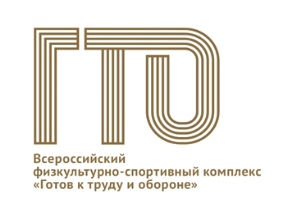 Муниципальный центр тестирования ВФСК ГТО городского округа город Шахунья Нижегородской областиМАУ «ФОК «Атлант» в г.Шахунья»606910, Нижегородская область, г.Шахунья, ул.Чапаева, д.2Ател. 8(83152)2-77-27, адрес эл.почты: mct-shah-gto@mail.ruДатаВремяОбщеобразовательное учреждениеВид испытанийВид испытанийВид испытанийМесто проведения02.12.201905.12.201911.12.2019Индивидуальные взрослые (1чел.)учащиеся (6чел)4 СТУПЕНЬ (9 класс)4 СТУПЕНЬ (9 класс)4 СТУПЕНЬ (9 класс)МАУ «ФОК «Атлант»  в г.Шахунья»02.12.201905.12.201911.12.2019Индивидуальные взрослые (1чел.)учащиеся (6чел)Девочки 13-15 летДевочки 13-15 летМальчики 13-15 летМАУ «ФОК «Атлант»  в г.Шахунья»02.12.201905.12.201911.12.2019Индивидуальные взрослые (1чел.)учащиеся (6чел)Обязательные испытания (тесты)Обязательные испытания (тесты)Обязательные испытания (тесты)МАУ «ФОК «Атлант»  в г.Шахунья»02.12.201905.12.201911.12.2019Индивидуальные взрослые (1чел.)учащиеся (6чел)1. Подтягивание из виса лежа на низкой перекладине (количество раз)или сгибание и разгибание рук в упоре лежа на полу (количество раз)1. Подтягивание из виса лежа на низкой перекладине (количество раз)или сгибание и разгибание рук в упоре лежа на полу (количество раз)1. Подтягивание из виса на высокой перекладине (количество раз)МАУ «ФОК «Атлант»  в г.Шахунья»02.12.201905.12.201911.12.2019Индивидуальные взрослые (1чел.)учащиеся (6чел)Наклон вперед из положения стоя с прямыми ногами на полуНаклон вперед из положения стоя с прямыми ногами на полуНаклон вперед из положения стоя с прямыми ногами на полуМАУ «ФОК «Атлант»  в г.Шахунья»02.12.201905.12.201911.12.2019Индивидуальные взрослые (1чел.)учащиеся (6чел)Испытания (тесты) по выборуИспытания (тесты) по выборуИспытания (тесты) по выборуМАУ «ФОК «Атлант»  в г.Шахунья»02.12.201905.12.201911.12.2019Индивидуальные взрослые (1чел.)учащиеся (6чел)3. Прыжок в длину с места толчком двумя ногами (см)3. Прыжок в длину с места толчком двумя ногами (см)3. Прыжок в длину с места толчком двумя ногами (см)МАУ «ФОК «Атлант»  в г.Шахунья»02.12.201905.12.201911.12.2019Индивидуальные взрослые (1чел.)учащиеся (6чел)Поднимание туловища из положения лежа на спине (количество раз за 1 минуту)Поднимание туловища из положения лежа на спине (количество раз за 1 минуту)Поднимание туловища из положения лежа на спине (количество раз за 1 минуту)МАУ «ФОК «Атлант»  в г.Шахунья»12.12.201910.00-12.00МБДОУ д/с 41 (23 чел.)1 СТУПЕНЬ 1 СТУПЕНЬ 1 СТУПЕНЬ МАУ «ФОК «Атлант»  в г.Шахунья»12.12.201910.00-12.00МБДОУ д/с 41 (23 чел.)Девочки 6-8 летДевочки 6-8 летМальчикм 6-8 летМАУ «ФОК «Атлант»  в г.Шахунья»12.12.201910.00-12.00МБДОУ д/с 41 (23 чел.)Обязательные испытания (тесты)Обязательные испытания (тесты)Обязательные испытания (тесты)МАУ «ФОК «Атлант»  в г.Шахунья»12.12.201910.00-12.00МБДОУ д/с 41 (23 чел.)Бег 30 мСгибание и разгибание рук в упоре лежа на полу (количество раз)Наклон вперед из положения стоя с прямыми ногами на гимнастической скамье (ниже уровня скамьи (см)Бег 30 мСгибание и разгибание рук в упоре лежа на полу (количество раз)Наклон вперед из положения стоя с прямыми ногами на гимнастической скамье (ниже уровня скамьи (см)Бег 30 мСгибание и разгибание рук в упоре лежа на полу (количество раз)Наклон вперед из положения стоя с прямыми ногами на гимнастической скамье (ниже уровня скамьи (см)МАУ «ФОК «Атлант»  в г.Шахунья»12.12.201910.00-12.00МБДОУ д/с 41 (23 чел.)Испытания (тесты) по выборуИспытания (тесты) по выборуИспытания (тесты) по выборуМАУ «ФОК «Атлант»  в г.Шахунья»12.12.201910.00-12.00МБДОУ д/с 41 (23 чел.)4. Прыжок в длину с места толчком двумя ногами (см)Поднимание туловища из положения лежа на спине (количество раз за 1 минуту)Метание теннисного мяча в цель4. Прыжок в длину с места толчком двумя ногами (см)Поднимание туловища из положения лежа на спине (количество раз за 1 минуту)Метание теннисного мяча в цель4. Прыжок в длину с места толчком двумя ногами (см)Поднимание туловища из положения лежа на спине (количество раз за 1 минуту)Метание теннисного мяча в цельМАУ «ФОК «Атлант»  в г.Шахунья»17.12.201908-00-10.0010.00-12.0015.00-17.00МБОУ Гимназия А.С. Пушкина(35 чел)МБОУ СОШ №1  (23уч. +1вз) МБОУ СОШ №14    (4чел.)                                                                         1 СТУПЕНЬ 1 СТУПЕНЬ 1 СТУПЕНЬ Спортивный комплекс «Молодежный» р.п.Вахтан 17.12.201908-00-10.0010.00-12.0015.00-17.00МБОУ Гимназия А.С. Пушкина(35 чел)МБОУ СОШ №1  (23уч. +1вз) МБОУ СОШ №14    (4чел.)                                                                         Девочки 6-8 летДевочки 6-8 летМальчики 6-8 летСпортивный комплекс «Молодежный» р.п.Вахтан 17.12.201908-00-10.0010.00-12.0015.00-17.00МБОУ Гимназия А.С. Пушкина(35 чел)МБОУ СОШ №1  (23уч. +1вз) МБОУ СОШ №14    (4чел.)                                                                         Обязательные испытания (тесты)Обязательные испытания (тесты)Обязательные испытания (тесты)Спортивный комплекс «Молодежный» р.п.Вахтан 17.12.201908-00-10.0010.00-12.0015.00-17.00МБОУ Гимназия А.С. Пушкина(35 чел)МБОУ СОШ №1  (23уч. +1вз) МБОУ СОШ №14    (4чел.)                                                                         Бег 30мСгибание и разгибание рук в упоре лежа на полу (количество раз)Наклон вперед из положения стоя с прямыми ногами на полуБег 30мСгибание и разгибание рук в упоре лежа на полу (количество раз)Наклон вперед из положения стоя с прямыми ногами на полуБег 30мСгибание и разгибание рук в упоре лежа на полу (количество раз)Наклон вперед из положения стоя с прямыми ногами на полуСпортивный комплекс «Молодежный» р.п.Вахтан 17.12.201908-00-10.0010.00-12.0015.00-17.00МБОУ Гимназия А.С. Пушкина(35 чел)МБОУ СОШ №1  (23уч. +1вз) МБОУ СОШ №14    (4чел.)                                                                         Испытания (тесты) по выборуИспытания (тесты) по выборуИспытания (тесты) по выборуСпортивный комплекс «Молодежный» р.п.Вахтан 17.12.201908-00-10.0010.00-12.0015.00-17.00МБОУ Гимназия А.С. Пушкина(35 чел)МБОУ СОШ №1  (23уч. +1вз) МБОУ СОШ №14    (4чел.)                                                                         4. Прыжок в длину с места толчком двумя ногами (см)5.Поднимание туловища из положения лежа на спине (количество раз за 1 минуту)4. Прыжок в длину с места толчком двумя ногами (см)5.Поднимание туловища из положения лежа на спине (количество раз за 1 минуту)4. Прыжок в длину с места толчком двумя ногами (см)5.Поднимание туловища из положения лежа на спине (количество раз за 1 минуту)Спортивный комплекс «Молодежный» р.п.Вахтан 17.12.201908-00-10.0010.00-12.0015.00-17.00МБОУ Гимназия А.С. Пушкина(35 чел)МБОУ СОШ №1  (23уч. +1вз) МБОУ СОШ №14    (4чел.)                                                                         2-5 СТУПЕНЬ 2-5 СТУПЕНЬ 2-5 СТУПЕНЬ Спортивный комплекс «Молодежный» р.п.Вахтан 17.12.201908-00-10.0010.00-12.0015.00-17.00МБОУ Гимназия А.С. Пушкина(35 чел)МБОУ СОШ №1  (23уч. +1вз) МБОУ СОШ №14    (4чел.)                                                                         Девушки 16-17 (18) летДевушки 16-17 (18) летЮноши 16-17 (18) летСпортивный комплекс «Молодежный» р.п.Вахтан 17.12.201908-00-10.0010.00-12.0015.00-17.00МБОУ Гимназия А.С. Пушкина(35 чел)МБОУ СОШ №1  (23уч. +1вз) МБОУ СОШ №14    (4чел.)                                                                         Обязательные испытания (тесты)Обязательные испытания (тесты)Обязательные испытания (тесты)Спортивный комплекс «Молодежный» р.п.Вахтан 17.12.201908-00-10.0010.00-12.0015.00-17.00МБОУ Гимназия А.С. Пушкина(35 чел)МБОУ СОШ №1  (23уч. +1вз) МБОУ СОШ №14    (4чел.)                                                                         Бег 30 мСгибание и разгибание рук в упоре лежа на полу (количество раз) Подтягивание из виса на высокой перекладине (количество раз)Наклон вперед из положения стоя с прямыми ногами на гимнастической скамье (ниже уровня скамьи (см)Бег 30 мСгибание и разгибание рук в упоре лежа на полу (количество раз) Подтягивание из виса на высокой перекладине (количество раз)Наклон вперед из положения стоя с прямыми ногами на гимнастической скамье (ниже уровня скамьи (см)Бег 30 мСгибание и разгибание рук в упоре лежа на полу (количество раз) Подтягивание из виса на высокой перекладине (количество раз)Наклон вперед из положения стоя с прямыми ногами на гимнастической скамье (ниже уровня скамьи (см)Спортивный комплекс «Молодежный» р.п.Вахтан 17.12.201908-00-10.0010.00-12.0015.00-17.00МБОУ Гимназия А.С. Пушкина(35 чел)МБОУ СОШ №1  (23уч. +1вз) МБОУ СОШ №14    (4чел.)                                                                         Испытания (тесты) по выборуИспытания (тесты) по выборуИспытания (тесты) по выборуСпортивный комплекс «Молодежный» р.п.Вахтан 17.12.201908-00-10.0010.00-12.0015.00-17.00МБОУ Гимназия А.С. Пушкина(35 чел)МБОУ СОШ №1  (23уч. +1вз) МБОУ СОШ №14    (4чел.)                                                                         6. Челночный бег 3х107. Прыжок в длину с места толчком двумя ногами (см)8.Поднимание туловища из положения лежа на спине (количество раз за 1 минуту)6. Челночный бег 3х107. Прыжок в длину с места толчком двумя ногами (см)8.Поднимание туловища из положения лежа на спине (количество раз за 1 минуту)6. Челночный бег 3х107. Прыжок в длину с места толчком двумя ногами (см)8.Поднимание туловища из положения лежа на спине (количество раз за 1 минуту)Спортивный комплекс «Молодежный» р.п.Вахтан 17.12.201908-00-10.0010.00-12.0015.00-17.00МБОУ Гимназия А.С. Пушкина(35 чел)МБОУ СОШ №1  (23уч. +1вз) МБОУ СОШ №14    (4чел.)                                                                         Спортивный комплекс «Молодежный» р.п.Вахтан 18.12.201918.12.201919.12.201920.12.201923.12.201923.12.201925.12.201930.12.201910.0010.00-12.0014-00-17.009.00-12.0014.00-15.00МБОУ Гимназия А.С. Пушкина(15чел)ВСЕ ОБЩЕОБРАЗОВАТЕЛЬНЫЕ УЧРЕЖДЕНИЯ Г.О.Г.ШАХУНЬЯ(18чел)Конкурс детского рисунка «ГТО глазами детей» (19чел.)МБОУ Сявская СОШ«Единая неделя ГТО»Спартакиада антинаркотической направленности «Мы выбираем спорт» среди учащихся образовательных организаций г.о.г. ШахуньяМБОУ СОШ 1МБОУ СОШ 14МБОУ СОШ 2МБОУ гимн им. А.С.ПушкинаМБОУ Хмелевицкая СОШГБПОУ ШКАИ(60 чел.)МБОУ Хмелевицкая СОШ(3чел)МБОУ гимн. им. А.С.ПушкинаМБОУ СОШ 11 СТУПЕНЬ1 СТУПЕНЬ1 СТУПЕНЬМАУ «ФОК «Атлант»  в г.Шахунья»18.12.201918.12.201919.12.201920.12.201923.12.201923.12.201925.12.201930.12.201910.0010.00-12.0014-00-17.009.00-12.0014.00-15.00МБОУ Гимназия А.С. Пушкина(15чел)ВСЕ ОБЩЕОБРАЗОВАТЕЛЬНЫЕ УЧРЕЖДЕНИЯ Г.О.Г.ШАХУНЬЯ(18чел)Конкурс детского рисунка «ГТО глазами детей» (19чел.)МБОУ Сявская СОШ«Единая неделя ГТО»Спартакиада антинаркотической направленности «Мы выбираем спорт» среди учащихся образовательных организаций г.о.г. ШахуньяМБОУ СОШ 1МБОУ СОШ 14МБОУ СОШ 2МБОУ гимн им. А.С.ПушкинаМБОУ Хмелевицкая СОШГБПОУ ШКАИ(60 чел.)МБОУ Хмелевицкая СОШ(3чел)МБОУ гимн. им. А.С.ПушкинаМБОУ СОШ 1МАУ «ФОК «Атлант»  в г.Шахунья»18.12.201918.12.201919.12.201920.12.201923.12.201923.12.201925.12.201930.12.201910.0010.00-12.0014-00-17.009.00-12.0014.00-15.00МБОУ Гимназия А.С. Пушкина(15чел)ВСЕ ОБЩЕОБРАЗОВАТЕЛЬНЫЕ УЧРЕЖДЕНИЯ Г.О.Г.ШАХУНЬЯ(18чел)Конкурс детского рисунка «ГТО глазами детей» (19чел.)МБОУ Сявская СОШ«Единая неделя ГТО»Спартакиада антинаркотической направленности «Мы выбираем спорт» среди учащихся образовательных организаций г.о.г. ШахуньяМБОУ СОШ 1МБОУ СОШ 14МБОУ СОШ 2МБОУ гимн им. А.С.ПушкинаМБОУ Хмелевицкая СОШГБПОУ ШКАИ(60 чел.)МБОУ Хмелевицкая СОШ(3чел)МБОУ гимн. им. А.С.ПушкинаМБОУ СОШ 1Девочки 6-8 летМальчики 6-8 летМальчики 6-8 летМАУ «ФОК «Атлант»  в г.Шахунья»18.12.201918.12.201919.12.201920.12.201923.12.201923.12.201925.12.201930.12.201910.0010.00-12.0014-00-17.009.00-12.0014.00-15.00МБОУ Гимназия А.С. Пушкина(15чел)ВСЕ ОБЩЕОБРАЗОВАТЕЛЬНЫЕ УЧРЕЖДЕНИЯ Г.О.Г.ШАХУНЬЯ(18чел)Конкурс детского рисунка «ГТО глазами детей» (19чел.)МБОУ Сявская СОШ«Единая неделя ГТО»Спартакиада антинаркотической направленности «Мы выбираем спорт» среди учащихся образовательных организаций г.о.г. ШахуньяМБОУ СОШ 1МБОУ СОШ 14МБОУ СОШ 2МБОУ гимн им. А.С.ПушкинаМБОУ Хмелевицкая СОШГБПОУ ШКАИ(60 чел.)МБОУ Хмелевицкая СОШ(3чел)МБОУ гимн. им. А.С.ПушкинаМБОУ СОШ 1Обязательные испытания (тестыОбязательные испытания (тестыОбязательные испытания (тестыМАУ «ФОК «Атлант»  в г.Шахунья»18.12.201918.12.201919.12.201920.12.201923.12.201923.12.201925.12.201930.12.201910.0010.00-12.0014-00-17.009.00-12.0014.00-15.00МБОУ Гимназия А.С. Пушкина(15чел)ВСЕ ОБЩЕОБРАЗОВАТЕЛЬНЫЕ УЧРЕЖДЕНИЯ Г.О.Г.ШАХУНЬЯ(18чел)Конкурс детского рисунка «ГТО глазами детей» (19чел.)МБОУ Сявская СОШ«Единая неделя ГТО»Спартакиада антинаркотической направленности «Мы выбираем спорт» среди учащихся образовательных организаций г.о.г. ШахуньяМБОУ СОШ 1МБОУ СОШ 14МБОУ СОШ 2МБОУ гимн им. А.С.ПушкинаМБОУ Хмелевицкая СОШГБПОУ ШКАИ(60 чел.)МБОУ Хмелевицкая СОШ(3чел)МБОУ гимн. им. А.С.ПушкинаМБОУ СОШ 11.Наклон вперед из положения стоя с прямыми ногами на гимнастической скамье 1.Наклон вперед из положения стоя с прямыми ногами на гимнастической скамье 1.Наклон вперед из положения стоя с прямыми ногами на гимнастической скамье МАУ «ФОК «Атлант»  в г.Шахунья»18.12.201918.12.201919.12.201920.12.201923.12.201923.12.201925.12.201930.12.201910.0010.00-12.0014-00-17.009.00-12.0014.00-15.00МБОУ Гимназия А.С. Пушкина(15чел)ВСЕ ОБЩЕОБРАЗОВАТЕЛЬНЫЕ УЧРЕЖДЕНИЯ Г.О.Г.ШАХУНЬЯ(18чел)Конкурс детского рисунка «ГТО глазами детей» (19чел.)МБОУ Сявская СОШ«Единая неделя ГТО»Спартакиада антинаркотической направленности «Мы выбираем спорт» среди учащихся образовательных организаций г.о.г. ШахуньяМБОУ СОШ 1МБОУ СОШ 14МБОУ СОШ 2МБОУ гимн им. А.С.ПушкинаМБОУ Хмелевицкая СОШГБПОУ ШКАИ(60 чел.)МБОУ Хмелевицкая СОШ(3чел)МБОУ гимн. им. А.С.ПушкинаМБОУ СОШ 1Испытания (тесты) по выбору2.Прыжок в длину с места толчком двумя ногами (см)3.Поднимание туловища из положения лежа на спине (количество раз за 1 минуту)Испытания (тесты) по выбору2.Прыжок в длину с места толчком двумя ногами (см)3.Поднимание туловища из положения лежа на спине (количество раз за 1 минуту)Испытания (тесты) по выбору2.Прыжок в длину с места толчком двумя ногами (см)3.Поднимание туловища из положения лежа на спине (количество раз за 1 минуту)МАУ «ФОК «Атлант»  в г.Шахунья»18.12.201918.12.201919.12.201920.12.201923.12.201923.12.201925.12.201930.12.201910.0010.00-12.0014-00-17.009.00-12.0014.00-15.00МБОУ Гимназия А.С. Пушкина(15чел)ВСЕ ОБЩЕОБРАЗОВАТЕЛЬНЫЕ УЧРЕЖДЕНИЯ Г.О.Г.ШАХУНЬЯ(18чел)Конкурс детского рисунка «ГТО глазами детей» (19чел.)МБОУ Сявская СОШ«Единая неделя ГТО»Спартакиада антинаркотической направленности «Мы выбираем спорт» среди учащихся образовательных организаций г.о.г. ШахуньяМБОУ СОШ 1МБОУ СОШ 14МБОУ СОШ 2МБОУ гимн им. А.С.ПушкинаМБОУ Хмелевицкая СОШГБПОУ ШКАИ(60 чел.)МБОУ Хмелевицкая СОШ(3чел)МБОУ гимн. им. А.С.ПушкинаМБОУ СОШ 1Стрельба из электронного оружия из положения сидя с опорой локтей о стол, дистанция  – 10 м2.Сгибание и разгибание рук в упоре лежа на полу (количество раз) 3.Наклон вперед из положения стоя с прямыми ногами на гимнастической скамье4.Поднимание туловища из положения лежа на спине (количество раз за 1 минуту)ДОСДАЧА!1.Сгибание и разгибание рук в упоре лежа на полу (количество раз)девушки 2.	Подтягивание из виса на высокой перекладине (количество раз)юноши4. Наклон вперед из положения стоя с прямыми ногами на гимнастической скамье5.Поднимание туловища из положения лежа на спине (количество раз за 1 минуту)1.Сгибание и разгибание рук в упоре лежа на полу (количество раз)2.Подтягивание из виса на низкой перекладине (количество раз)3.Челночный бег 3х104. Прыжок в длину с места толчком двумя ногами (см)5. Поднимание туловища из положения лежа на спине (количество раз за 1 минуту)ДОСДАЧА!Стрельба из электронного оружия из положения сидя с опорой локтей о стол, дистанция  – 10 м2.Сгибание и разгибание рук в упоре лежа на полу (количество раз) 3.Наклон вперед из положения стоя с прямыми ногами на гимнастической скамье4.Поднимание туловища из положения лежа на спине (количество раз за 1 минуту)ДОСДАЧА!1.Сгибание и разгибание рук в упоре лежа на полу (количество раз)девушки 2.	Подтягивание из виса на высокой перекладине (количество раз)юноши4. Наклон вперед из положения стоя с прямыми ногами на гимнастической скамье5.Поднимание туловища из положения лежа на спине (количество раз за 1 минуту)1.Сгибание и разгибание рук в упоре лежа на полу (количество раз)2.Подтягивание из виса на низкой перекладине (количество раз)3.Челночный бег 3х104. Прыжок в длину с места толчком двумя ногами (см)5. Поднимание туловища из положения лежа на спине (количество раз за 1 минуту)ДОСДАЧА!Стрельба из электронного оружия из положения сидя с опорой локтей о стол, дистанция  – 10 м2.Сгибание и разгибание рук в упоре лежа на полу (количество раз) 3.Наклон вперед из положения стоя с прямыми ногами на гимнастической скамье4.Поднимание туловища из положения лежа на спине (количество раз за 1 минуту)ДОСДАЧА!1.Сгибание и разгибание рук в упоре лежа на полу (количество раз)девушки 2.	Подтягивание из виса на высокой перекладине (количество раз)юноши4. Наклон вперед из положения стоя с прямыми ногами на гимнастической скамье5.Поднимание туловища из положения лежа на спине (количество раз за 1 минуту)1.Сгибание и разгибание рук в упоре лежа на полу (количество раз)2.Подтягивание из виса на низкой перекладине (количество раз)3.Челночный бег 3х104. Прыжок в длину с места толчком двумя ногами (см)5. Поднимание туловища из положения лежа на спине (количество раз за 1 минуту)ДОСДАЧА!МАУ «ФОК «Атлант»  в г.Шахунья»